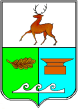 Администрация Чулковского сельсовета Вачского района Нижегородской областиП О С Т А Н О В Л Е Н И Еот 25.12.2014 года                                                                                                № 36Об утверждении Положения о порядке предотвращения и (или) урегулирования конфликта интересов в отношении руководителя муниципального учреждения, учредителем которого является администрация Чулковского сельсовета Вачского района Нижегородской областиВ соответствии с Федеральным законом от 25 декабря 2008 года                      N 273-ФЗ "О противодействии коррупции" администрация Чулковского сельсовета Вачского муниципального района Нижегородской области постановляет:	1. Утвердить Положение о порядке предотвращения и (или) урегулирования конфликта интересов в отношении руководителя муниципального учреждения, учредителем которого является администрация Чулковского сельсовета Вачского района Нижегородской области. 2. Утвердить форму уведомления о возникшем конфликте интересов или о возможности его возникновения.3. Утвердить форму журнала регистрации уведомлений о возникшем конфликте интересов или о возможности его возникновения, представленных  руководителями муниципальных учреждений, учредителем которых является администрация Чулковского сельсовета Вачского района Нижегородской области.4. Обнародовать настоящее постановление в установленном порядке.5. Контроль за исполнением настоящего постановления оставляю за собой.И.о. главы администрации					 	              Г.В.Гордова             Утверждено  постановлением      администрации  Чулковского сельсовета Вачского района Нижегородской области от 25.12.2014 г. № 36Положениео порядке предотвращения и (или) урегулирования конфликта интересов в отношении руководителя муниципального учреждения, учредителем которого является администрация Чулковского сельсовета Вачского района Нижегородской области1. ОБЩИЕ ПОЛОЖЕНИЯНастоящее Положение разработано в целях реализации Федерального закона от 25 декабря 2008 года N 273-ФЗ "О противодействии коррупции" и определяет:- процедуру уведомления работодателя руководителем муниципального учреждения, учредителем которого является администрация Чулковского сельсовета Вачского района Нижегородской области (далее – руководитель муниципального учреждения), о наличии конфликта интересов или о возможности его возникновения;- порядок предотвращения и урегулирования конфликта интересов работодателем.2. ПРОЦЕДУРА УВЕДОМЛЕНИЯ РАБОТОДАТЕЛЯО НАЛИЧИИ КОНФЛИКТА ИНТЕРЕСОВ ИЛИ О ВОЗМОЖНОСТИ ЕГО ВОЗНИКНОВЕНИЯ	2.1. Руководитель муниципального учреждения обязан уведомлять работодателя в лице главы администрации Чулковского сельсовета  Вачского района Нижегородской области (далее - глава администрации) о каждом случае возникновения у него личной заинтересованности (возможности получения в связи с исполнением трудовых обязанностей доходов в виде денег, ценностей, иного имущества, в том числе имущественных прав, или услуг имущественного характера для себя или для третьих лиц), которая приводит или может привести к конфликту интересов.Конфликт интересов - ситуация, при которой личная заинтересованность руководителя муниципального учреждения влияет или может повлиять на надлежащее исполнение им трудовых обязанностей и при которой возникает или может возникнуть противоречие между личной заинтересованностью руководителя муниципального учреждения и правами и законными интересами муниципального учреждения, работником которого он является, способное привести к причинению вреда имуществу и (или) деловой репутации данной организации.2.2. Уведомление оформляется в письменном виде в двух экземплярах.Первый экземпляр уведомления руководитель муниципального учреждения передает незамедлительно главе администрации, как только станет известно о наличии конфликта интересов или о возможности его возникновения.Второй экземпляр уведомления, заверенный главой администрации, остается у руководителя муниципального учреждения в качестве подтверждения факта представления уведомления.	2.3. В случае если руководитель муниципального учреждения не имеет возможности передать уведомление лично, оно может быть направлено в адрес администрации Чулковского сельсовета Вачского муниципального района Нижегородской области, расположенной по адресу: 606149, Нижегородская область, Вачский район, с.Чулково, ул. Набережная, д. 24, заказным письмом с уведомлением и описью вложения.3. ПОРЯДОК РЕГИСТРАЦИИ УВЕДОМЛЕНИЙ3.1. Уведомления о наличии конфликта интересов или о возможности его возникновения регистрируются в день поступления.	3.2. Регистрация уведомлений производится ответственным лицом в журнале учета уведомлений, листы которого должны быть пронумерованы, прошнурованы и скреплены подписью главы администрации и печатью.В журнале указываются:- порядковый номер уведомления;- дата и время принятия уведомления;- фамилия и инициалы руководителя муниципального учреждения, обратившегося с уведомлением;- дата и время передачи уведомления работодателю;- краткое содержание уведомления;- фамилия, инициалы и подпись ответственного лица, зарегистрировавшего уведомление.3.3. На уведомлении ставится отметка о его поступлении, в котором указываются дата поступления и входящий номер.	3.4. После регистрации уведомления в журнале регистрации оно передается на рассмотрение главе администрации не позднее рабочего дня, следующего за днем регистрации уведомления.4. ПОРЯДОК ПРИНЯТИЯ МЕР ПО ПРЕДОТВРАЩЕНИЮ И (ИЛИ) УРЕГУЛИРОВАНИЮ КОНФЛИКТА ИНТЕРЕСОВ 	4.1. В течение трех рабочих дней глава администрации рассматривает поступившее уведомление и принимает решение о мерах по предотвращению и (или) урегулированию конфликта интересов. Предотвращение и (или) урегулирование конфликта интересов может состоять в изменении должностного положения (перераспределении функций) руководителя муниципального учреждения, являющегося стороной конфликта интересов, вплоть до его отстранения от исполнения должностных обязанностей в установленном порядке. Кроме того, могут быть приняты иные меры по решению главы администрации.	Решение о мерах по предотвращению и (или) урегулированию конфликта интересов принимается в форме правового акта. Контроль за реализацией данного правового акта осуществляется лицом, назначенным главой администрации.4.2. Уведомление о наличии конфликта интересов или о возможности его возникновения приобщается к личному делу руководителя муниципального учреждения.____________________________________________________________________                                                                                                 (ФИО, должность работодателя)от ________________________________________________________________(ФИО, должность руководителя муниципального учреждения) УВЕДОМЛЕНИЕо возникшем конфликте интересов или о возможности его возникновенияВ соответствии с Федеральным законом от 25 декабря 2008 года                         № 273-ФЗ «О противодействии коррупции» сообщаю о том, что:1.____________________________________________________________________________________________________________________________________________________________________________________________________________________________________________(описывается ситуация, при которой личная заинтересованность руководителя  муниципального учреждения влияет или может повлиять на объективное исполнение им должностных обязанностей и при которой возникает или может возникнуть противоречие между личной заинтересованностью руководителя  муниципального учреждения и законными интересами граждан, организаций, общества, субъекта Российской Федерации или Российской Федерации, способное привести к причинению вреда законным интересам последних)2. _________________________________________________________________________________________________________________________________________________(Описание должностных обязанностей, на исполнение которых может негативно повлиятьлибо негативно влияет личная заинтересованность руководителя  муниципального учреждения)3. __________________________________________________________________                                                                     (Дополнительные сведения)                                                                                                               _____________________                                                                                                                                                       (личная подпись руководителя                                                                                                                                                         муниципального учреждения)                                                                                    « ___ » __________ 20 ___ годаУведомление зарегистрировано в журнале регистрации«__»_________ ______г.  за №___________________________________________________________                                         (ФИО ответственного лица)Журналрегистрации уведомлений о возникшем конфликте интересов или о возможности его возникновения, представленных  руководителями муниципальных учреждений, учредителем которых является администрация Чулковского сельсовета  Вачского района Нижегородской области № п\пДата и время принятия уведомленияФИО работника, обратившегося с уведомлениемДата и время передачи уведомления работодателю Краткое содержание уведомленияФИО и подпись сотрудника, зарегистрировавшего уведомлениеПримечание